Consumption of hazardous chemicals, 2019 Previous results In 2019 a total consumption of hazardous chemicals amounted to 1 030 thousand tons, i.e. by 37.3% more in relation to 2018. Observed according to toxicity class, the largest share in total consumption is recorded at a class of very toxic chemicals (C), 63.2%, followed by a class of toxic (D), 29.1%, harmful (E), 5.7%, carcinogenic, mutagenic and chemicals toxic for reproduction (А), 1.7%, and chronically toxic chemicals (B), 0.3%.In the section of Manufacturing, the consumption of hazardous chemicals in 2019 amounted to 1 004 thousand tons, of which, according to divisions, the largest share was observed in the divisions of Manufacture of chemicals and chemical products – 92.4%. Observed according to toxicity classes, in this section, the largest consumption is recorded in a class of very toxic (C), 64.0%, toxic (D), 28.3%, and harmful chemicals (E), 5.6%.1. Consumption of chemicals at the Republic of Serbia, by sections of CA and toxicity classes, 2019tonsMethodological explanationsMethodological explanations on hazardous chemicals are found on the website of the Statistical Office of the Republic of Serbia: http://webrzs.stat.gov.rs/WebSite/Public/PageView.aspx?pKey=201.Data series on hazardous chemicals are available since 2009 reference year, within the publications of the Statistical Office: http://www.stat.gov.rs/oblasti/zivotna-sredina/otpad-i-opasne-hemikalije/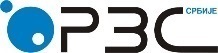 Statistical Office of the Republic of SerbiaStatistical Office of the Republic of SerbiaISSN 0353-9555Statistical ReleaseStatistical ReleaseZS71Number 147 – Year LXX,08/06/2020Number 147 – Year LXX,08/06/2020ZS71Environmental statistics аnd accounts divisionEnvironmental statistics аnd accounts divisionSRB147 ZS71 080620Environmental statistics аnd accounts divisionEnvironmental statistics аnd accounts divisionTotalToxicity classToxicity classToxicity classToxicity classToxicity classTotalАBCDETotal1 030 36717 4163 594651 368299 54958 439Mining and quarrying7 3752206 35194063Manufacturing1 003 85817 3353 542642 710284 04056 231Electricity, gas, steam and air conditioning supply534180-1 6953 53135Water supply; sewerage, waste management and remediation activities13 788-31609110382 110Contact: gordana.isailovic@stat.gov.rs, Phone: 0113087-001Published and printed by: Statistical Office of the Republic of Serbia, Belgrade, 5 Milana Rakića
Telephone: 011 2412-922 (central) • Telefax: 011 2411-260 • www.stat.gov.rs
Responsible person: Dr Miladin Kovačević, Director
Circulation: 20 ● Publication period: annual